List of Figures, Tables, and Appendices Figure 1: Components of the PHHS Block Grant Measurement Framework	6Table 1. Examples: Use of PHHS Block Grant Funds	7Table 2: Link Between the Evaluation Questions, Logic Model, and Measurement Framework	9Table 3: PHHS Block Grant Measures	10Appendix A: PHHS Block Grant—Logic Model	20Appendix B: Healthy People 2020 Topic Areas	21PrefaceThis document provides an updated overview of the Preventive Health and Health Services (PHHS) Block Grant Measurement Framework (Version 1.0) to reflect modifications made after data collection in 2017. The updated document (Version 1.5) defines the purpose of the framework, provides details of its various components, and offers specific information about the four related measures for future data collections beginning in 2019. Grantees will report data on the measures every other year (i.e., data were first collected in 2017; and in 2019; the next data collection will take place in 2022, and then every other year). Given the complexity of the measurement and evaluation of the PHHS Block Grant, the framework will be reviewed for potential updates including the revision of existing measures, the addition of new measures for other aspects of the results, and/or the development of new results and measures. Further guidance for data collection on the measures will be provided through training and technical assistance prior to the data collection period. If you have questions about the measurement framework, measures, or data collection, please contact the PHHS Block Grant evaluation team at phhsblockgranteval@cdc.gov. BackgroundThe Centers for Disease Control and Prevention’s (CDC’s) Center for State, Tribal, Local, and Territorial Support is evaluating the Preventive Health and Health Services (PHHS) Block Grant. The purposes of the evaluation are to assess the grant’s value, describe and measure select outputs and outcomes of the grant, and strengthen its performance and accountability. The evaluation assesses the grant as a whole—not individual recipientactivities or outcomes. There are two overarching evaluation questions:How does the PHHS Block Grant support grantees in addressing their jurisdictions’ prioritized public health needs related to Healthy People 2020 objectives?  How does the PHHS Block Grant contribute toward the achievement of organizational, systems, and health-related outcomes?These evaluation questions are intended to assess how the PHHS Block Grant contributes to the recipient’s ability to meet prioritized public health needs and achieve outcomes. To help address the evaluation questions, CDC developed the PHHS Block Grant Measurement Framework.What Is the PHHS Block Grant Measurement Framework?The PHHS Block Grant Measurement Framework is an innovative approach to assessing the outputs and outcomes resulting from the use of flexible grant funds. Flexible funding is a key aspect of the grant because it allows recipients to set their own goals and program objectives and implement strategies designed to meet their prioritized public health needs. The framework defines a set of measures that enable CDC to standardize the collection of data on the recipient’s achievements. The framework is intended to apply to the activities, regardless of how funds are invested, or which Healthy People 2020 objectives are selected. Recipients should be able to see alignment between their work and the framework. However, depending on their activities, not every aspect of the framework will necessarily be relevant in any given reporting period. The framework consists of three components—flexibility, use of funds, and results (see Figure 1). Figure 1: Components of the PHHS Block Grant Measurement Framework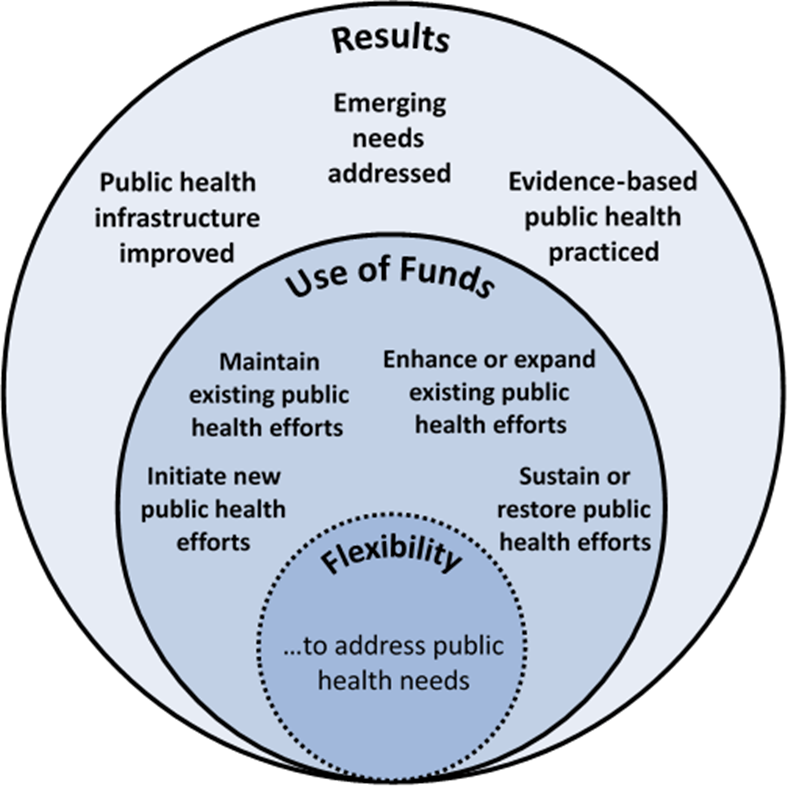 FlexibilityThe core component of the framework is the flexibility of the PHHS Block Grant, as it gives recipients control over identifying which jurisdictional public health needs to prioritize and determining appropriate strategies to address those needs. The public health needs can be at the recipient level or at the local level. Flexible funding allows grantees to address public health needs for which other categorical types of funding are insufficient, unavailable, or too restrictive on how program funds can be used.Use of Funds	The use of funds component reflects the different ways recipients use grant funds to implement public health efforts to address prioritized public health needs, including using funds to support the needs of local health departments, tribal health departments, and local organizations. It shows how flexibility in the use of these funds helps attain the results identified in the framework. This component outlines four ways grantees may use PHHS Block Grant funds:  Initiate new public health efforts: Develop and implement new programs, services, and activities that address public health needs that were previously not funded, either due to a lack of available funds or an absence of funding allotted to the need.  Maintain existing public health efforts: Support established programs, services, and activities from year to year.Enhance or expand existing public health efforts: Enhance an effort by refining and improving its quality or expand an effort by adding components or outreach to additional populations.Sustain or restore public health efforts: Sustain or restore efforts that have experienced a partial or complete loss in funding, and are at risk for discontinuation. Sustain: Continue an effort without disruptions after original funding for the effort has ended.Restore: Reinstate or rebuild an effort that was significantly disrupted or had ended due to loss of original funding.Examples of the use of funds are provided in Table 1.Table 1. Examples: Use of PHHS Block Grant FundsResultsThe results component includes three cross-cutting outcomes of agency performance and public health practice that result from the use of the PHHS Block Grant’s flexible funding. Public health infrastructure improvedPublic health infrastructure includes the organizational capacity (i.e., the systems, workforce, partnerships, and resources) that enables agencies to perform their core functions and provide essential services. Improvements to infrastructure may occur within the recipient health department, either department-wide or within a specific program, or across the recipient jurisdiction’s public health system (e.g., within local organizations). There are several aspects of improving public health infrastructure, such as improving information systems capacity, quality, and communications strategies, as well as strengthening the workforce, addressing public health standards, and supporting partnerships. Emerging needs addressedEmerging needs are public health issues that are beginning to present themselves as problems within the recipient’s jurisdiction. Emerging needs may be newly arising problems, reemerging problems, or existing problems that have developed new characteristics (e.g., affecting new populations or geographic areas). Public health emergencies, or unexpected natural or manmade events that cause an immediate risk to the public’s health, are also considered emerging needs. Emerging needs may occur in response to external factors or to changing priorities within a jurisdiction. Evidence-based public health practicedEvidence-based public health practice involves implementing effective interventions. It also includes both building and using evidence (i.e., data and information) to Assess and define the public health need to be addressed (e.g., surveillance data)Prioritize public health needs for action (e.g., health improvement plans)Determine the effectiveness of specific interventions with respect to outcomes (e.g., evaluation data) Describe how to effectively implement interventions with respect to relevant contextual factors such as setting, population, social norms (e.g., translational research data)How Is the Framework Used in the Evaluation? The PHHS Block Grant Measurement Framework is a practical, yet outcome-focused, approach to evaluating the grant as a whole. Data collected for the measures are used to help answer the evaluation questions. These data show the ways the PHHS Block Grant supports recipient activities and outputs and influences achievement of outcomes in the grant logic model across all grantees. For example, data collected for the public health infrastructure improved result are used to demonstrate how recipients are improving organizational and systems capacity, which is an intermediate outcome. (See Appendix A for the complete grant logic model.)Table 2 shows how the framework lines up with the evaluation questions and logic model components. Table 2: Link Between the Evaluation Questions, Logic Model, and Measurement FrameworkWhat Are the Measures?The framework includes four measures that assess specific aspects of the results. The measures, presented in Table 3, are relevant to recipient’s objectives and activities, lend themselves to accurate measurement, and allow for aggregating data across grantees. Where feasible, the measures capture results both within the recipient health department and among local and tribal health departments as well as local organizations receiving support from recipients. These four measures focus on select aspects of each result that were considered most important, relevant, measurable, and feasible for data collection. Additional measures may be developed for future versions of the framework. Data collected for the measures will complement other recipient information, such as success stories.Table 3: PHHS Block Grant Measures More information about these measures is outlined below:  When will grantees report on the measures? Grantees will report on the measures during the fall every other year, reflecting the results and improvements achieved during the prior 12-month period (July 1–June 30). Reporting on the measures is based on whether the PHHS Block Grant was used to support achievement of results or improvements; it does not matter which fiscal year funding supported the work. How will grantees report on the measures?
Grantees will report data on the measures by completing a web-based questionnaire administered to the PHHS Block Grant Coordinators. The Block Grant Management Information System (BGMIS) will not be used to collect data on the measures.Will grantees report on every measure?Grantees will report data only on the measures that align with their work. All, some, or none of the measures might be relevant in any given reporting period, depending on the recipient’s activities. The next section provides descriptions of the four measures for the results included in the framework. Public Health Infrastructure Improved MeasuresIntroductionPublic health infrastructure includes the organizational capacity (i.e., the systems, workforce, partnerships, and resources) that enables agencies to perform their core functions and provide essential services. Improvements to infrastructure may occur within the recipient health department, either department-wide or within a specific program, or across the recipients jurisdiction’s public health system (e.g., within local organizations). For the Public Health Infrastructure Improved result, there are two measures. These measures assess information systems capacity and quality improvement. Information Systems Capacity Improved1.1: Number of state, territorial, tribal, and local agencies whose capacity to collect or enhance data that provide information of public health importance was improved or maintained through the use of PHHS Block Grant funds.What are the key definitions?Capacity to collect or enhance data was improved or maintained:   Improved or maintained ability of health departments to use data for decision-making through theCollection of new data Enhancement of existing dataMaintenance of existing data Information of public health importance:Any data that provide insight into health, health inequities, contributing factors or causes of health challenges, and/or potential policy, public health, or community solutions. These are data that are needed for the planning, implementation, and evaluation of public health practice.What gets counted?Each agency (i.e., recipient health department, local health departments, tribal health departments, and local organizations) that used PHHS Block Grant-funded support to newly develop, improve, or maintain one or more information systems will be counted for this measure. This includes improvements that were under way during the reporting period, not just those that were completed. What information will be reported?Grantees will provide the following information for the information systems that were newly developed, improved, or maintained using PHHS Block Grant-funded support:  The number of agencies (i.e., recipient health department, local health departments, tribal health departments, and local organizations) that newly developed, improved, or maintained information systems through the use of PHHS Block Grant funds.The type of data system improved or maintained:Laboratory data systemSurveillance systemVital events database (e.g., birth, death, fetal death)Registry (e.g., cancer)Performance management systemProgram administrationFinancial management systemHuman capital management system (e.g., human resources, personnel)Health information exchangeElectronic health record (EHR) systemPublic health database (e.g., public facing database)Public health digital library (e.g., access to publications, journals)Online mapping system (e.g., GIS)Other information system The name/title of the information system improved or maintainedWhether funds were used toInitiate development of a new system or moduleMaintain a system or moduleEnhance or expand an existing system or moduleSustain or restore a system or moduleWhether the information system improved or maintained at the recipient health department  was also used by local health departments, tribal health departments, and/or local organizations and, if yes, by how manyWhy is the measure important?A key component of public health infrastructure is establishing, maintaining, and using state-of-the-art data and information systems to inform public health action. Data from information systems can document the impact of an intervention or monitor and clarify the epidemiology of health problems to facilitate priority setting. These data are the foundation for decision making in public health and empower decision makers to lead and manage more effectively by providing timely, useful evidence. This measure determines whether agencies use flexible PHHS Block Grant funds to ensure robust and functional information systems for systematically collecting, managing, analyzing, and interpreting data to plan, implement, and assess programs and services within their jurisdictions.   Quality Improved 1.2: Number of state, territorial, tribal, and local agencies in which the efficiency or effectiveness of operations, programs, or services was improved through the use of PHHS Block Grant funds.  What are the key definitions?Efficiency of operations, programs, or services: Improvements in efficiency result in reductions in the amount of resources required to implement the effort. Effectiveness of operations, programs, or services: Improvements in effectiveness result in a greater ability to achieve agency or program goals through improved delivery of services or programs, or improved implementation of organizational processes.What gets counted?Each agency (i.e., recipient health department, local health departments, tribal health departments, and local organizations) that demonstrated improved efficiency or effectiveness of one or more operations, programs, or services through the use of PHHS Block Grant-funded support will be counted for this measure. This includes efficiency and effectiveness improvements that were achieved during the reporting period. What information will be reported?Recipients will provide the following information on the efficiency and effectiveness improvements achieved using PHHS Block Grant funds:  The number of agencies (i.e., recipienthealth department, local health departments, (non-grantee) tribal health departments, and local organizations) that improved efficiency and effectiveness through the use of PHHS Block Grant fundsThe number of operations, programs, or services that achieved each type of efficiency and effectiveness improvement. Types of improvements include:Time saved Reduced number of stepsCosts savedCosts avoidedRevenue generated due to billable serviceIncreased staff satisfactionOrganizational design improvementsQuality enhancement of services or programsOther – specifyWhether funds were used to Initiate a new effort to improve efficiency and effectivenessMaintain an ongoing effort to improve efficiency and effectivenessEnhance/expand an existing effort to improve efficiency and effectivenessSustain or restore an effort to improve efficiency and effectivenessOne example of an operation, program, or service in which the efficiency and effectiveness was improved through the use of established quality improvement methodsWhy is the measure important?Quality improvement is a formal approach to strengthen organizational performance and increase efficiency and effectiveness in public health operations, programs, and services. While individual employee performance may contribute to increased efficiency and effectiveness, it is important that the processes to improve efficiency and effectiveness are infused into agency-wide public health practice and operations to effect significant and lasting improvements in quality. This measure determines the extent to which flexible PHHS Block Grant funds assist agencies in improving the efficiency or effectiveness of operations, programs, or services.Emerging Needs Addressed MeasuresIntroductionEmerging needs are public health issues that are beginning to present themselves as problems within the recipient’s  jurisdiction. They can affect the jurisdiction as a whole or specific areas within the jurisdiction, such as counties, tribes, and cities. There is one measure that assesses addressing emerging needs.Emerging Public Health Needs Addressed 2.1: Number of emerging public health needs that were addressed through the use of PHHS Block Grant funds.  What are the key definitions?Emerging public health needs: Public health needs within a grantee’s jurisdiction that are newly developing or newly prioritized.Newly developing: A public health need that Is newly arisenExists but has developed new characteristicsRe-emergedNewly prioritized: A public health need thatHas been known to the recipient but lacked funding or support Is new to the public health fieldHas new expectations for a public health responseAddressed: Implemented an intervention, service, or activity designed to reduce or prevent further impact of the emerging public health need.What gets counted?Each emerging public health need within the recipient’s jurisdiction addressed through the use of PHHS Block Grant-funded support will be counted for this measure. This includes any efforts to address the emerging public health need that were under way during the reporting period, not just those that were completed.What information will be reported?For each emerging public health need reported, grantees will provide the following information.The name and description of the need and if it is newly developing or newly prioritizedHow the emerging public health need was prioritized:   Jurisdiction health assessment (e.g., state health assessment)Topic or program specific assessment (e.g., tobacco assessment, environmental health assessment)Identified via surveillance systems or other data sourcesPrioritized within a strategic planDeclared as an emergency within recipient jurisdictionGovernor (or political leader) established as a priorityLegislature established as a priorityTribal government/elected official established as a priorityOther – specifyThe Healthy People 2020 health topic area that best aligns with the emerging need (see Appendix B for full list)The focus of the emerging need (i.e., health- related or organizational or systems-related)If health-related, the geographic area affected by the emerging needIf health-related, the estimated size of the population potentially affected by the emerging public health need as well as a brief description of how the population estimate was identifiedWhether funds were used to Initiate a new effort to address the emerging public health needMaintain an effort to address the emerging public health needEnhance/expand an existing effort to address the emerging public health needSustain or restore an effort to address the emerging public health needWhy is the measure important?Emerging public health needs may be unique to each jurisdiction. An outcome of the PHHS Block Grant is improved capacity of the public health system to respond to these emerging public health needs. The flexibility of the grant enables recipients to identify, prioritize, and address emerging public health needs within their jurisdiction, which may help lessen their potential effect, including long-term health impact.This measure helps determine the extent to which PHHS Block Grant funds assist in responding to and addressing emerging public health needs that occur within the recipient’s jurisdiction at the state, territorial, local, and tribal levels.Evidence-Based Public Health Practiced MeasuresIntroductionEvidence-based public health practice involves implementing effective interventions. It also includes both building and using evidence (i.e., data and information) to assess and define the public health needs, prioritize public health needs for action, and determine the effectiveness of interventions. For the Evidence-based Public Health Practiced result, there is one measure. This measure assesses the implementation of evidence-based public health interventions.Evidence-Based Public Health Interventions implemented3.1: Number of evidence-based public health interventions implemented through the use of PHHS Block Grant funds.What are the key definitions?Evidence-based public health interventions: Any type of planned activity, such as a program, service, or policy, designed to prevent disease or injury or promote health in a group of people. Public health interventions may be supported by varying levels of evidence ranging from weak to rigorous. For the purposes of this measure, evidence-based public health interventions are based on having rigorous, strong, or moderate evidence according to Healthy People 2020 strength of evidence rating criteria.Healthy People 2020 strength of evidence rating criteria:Rigorous evidence (Rating category 4) – Formal, comprehensive, and systematic review of all relevant literature (i.e., published intervention evaluations or studies that have evidence of effectiveness, feasibility, reach, sustainability, and transferability). Examples of evidence include Recommendations of the Community Preventive Services Task ForceRecommendations of the US Preventive Services Task ForceSystematic reviews published in peer-reviewed journalsStrong evidence (Rating category 3) – An informal, non-comprehensive, non-systematic review of some but not all relevant literature (i.e., multiple published evaluations or studies that have evidence of effectiveness, feasibility, reach, sustainability, and transferability). Examples of evidence includeNon-systematic reviews published by the federal governmentNon-systematic reviews published in peer-reviewed journalsModerate evidence (Rating category 2) – At least one published evaluation or study, with peer review, that has evidence of effectiveness, feasibility, reach, sustainability, and transferability. Examples of evidence includeJournal articles of individual studiesPublished intervention researchPublished pilot studiesWeak evidence (Rating category 1) – At least one unpublished evaluation or study without peer review, which has evidence of effectiveness, feasibility, reach, sustainability, and transferability. Examples of evidence includeUnpublished intervention researchUnpublished pilot studiesUnpublished case studiesUnpublished field-based summariesWhat gets counted?Each evidence-based public health intervention implemented through the use of PHHS Block Grant funds that has a rigorous, strong, or moderate strength of evidence will be counted. This includes interventions that were delivered for the first time, are ongoing, or were completed within the reporting period. The same public health intervention implemented in multiple settings or in multiple health departments is counted once.  What information do we report?For each agency type (i.e., recipient health department, local health departments, tribal health departments, and local organizations) implementing PHHS Block Grant-supported public health interventions grantees will provide the following information: The number of unique public health interventions implemented by that agencyThe level of evidence supporting the public health intervention: Rigorous evidence (Rating Category 4) Strong evidence (Rating Category 3)Moderate evidence (Rating Category 2)Weak evidence (Rating Category 1)No evidenceFor both “Weak evidence” and “No evidence,”The number of interventions that were untested, new, and/or innovative.The number of interventions for which data or information was collected to determine effectivenessThe primary Healthy People 2020 health topic area addressed by the public health intervention (see Appendix B for full list).Whether funds were used toInitiate a new (i.e., previously not funded or implemented) public health interventionMaintain implementation of an existing public health interventionEnhance/expand an existing public health interventionSustain or restore a public health interventionWhy is the measure important?A key component of evidence-based public health practice is selecting and implementing interventions based on the best available evidence. Implementing public health interventions shown to be effective is an important practice for maximizing public health outcomes. In cases where evidence of effectiveness is unavailable, or weak, the public health interventions that are implemented can be tested or evaluated with the intent of determining effectiveness. This is important for building practice-based evidence, which can support further decision-making by the recipient and contribute to the overall evidence base for public health. This measure determines the extent to which the PHHS Block Grant supports the implementation of evidence-based public health interventions.  Appendix A: PHHS Block Grant—Logic Model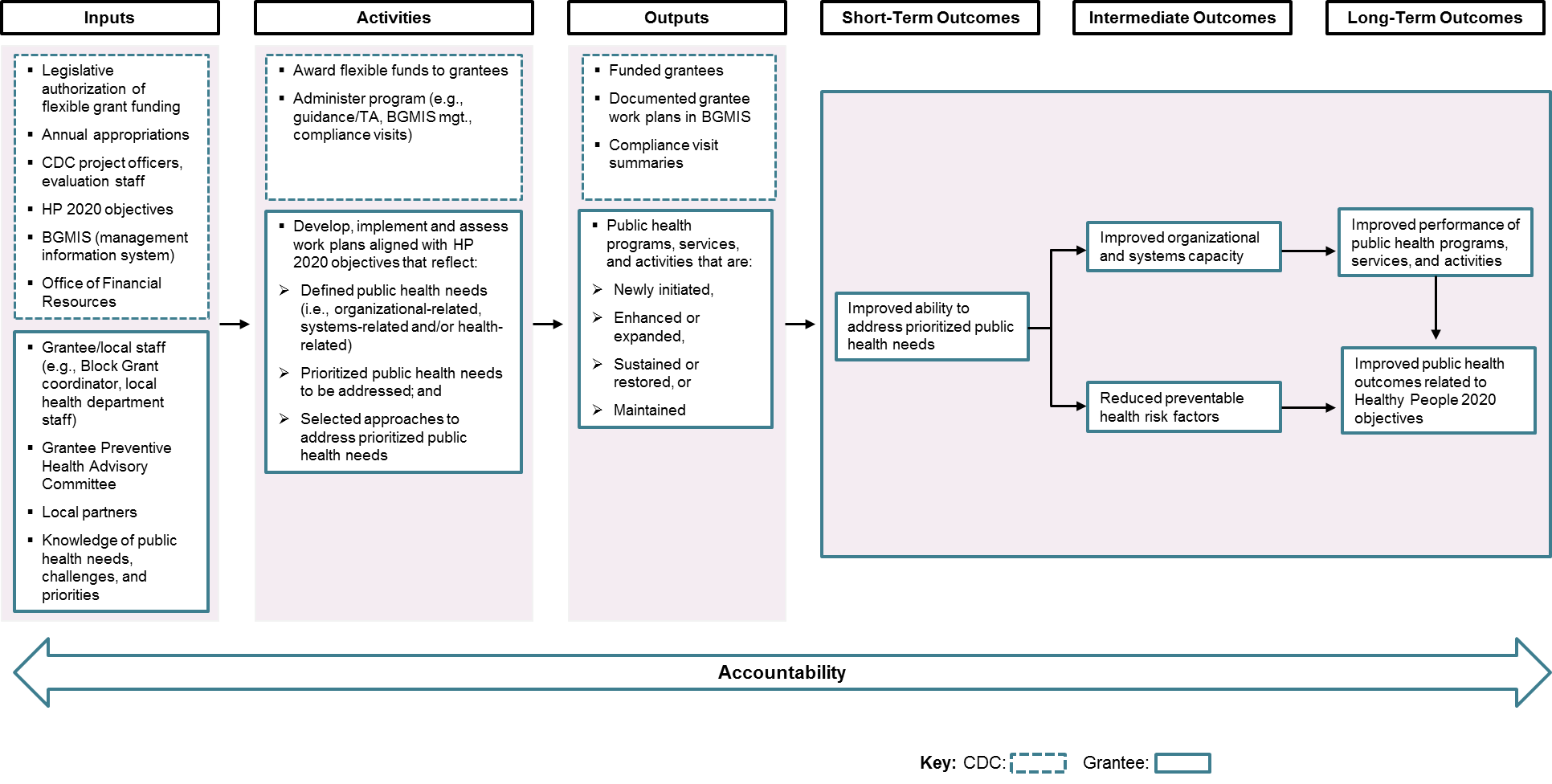 Appendix B: Healthy People 2020 Topic AreasAccess to Health Services    Adolescent Health    Arthritis, Osteoporosis, and Chronic Back Conditions    Blood Disorders and Blood Safety    Cancer    Chronic Kidney Disease    Dementias, including Alzheimer's Disease    Diabetes    Disability and Health    Early and Middle Childhood    Educational and Community-Based Programs    Environmental Health    Family Planning    Food Safety    Genomics    Global Health    Health Communication and Health Information Technology    Health-Related Quality of Life and Well-Being    Healthcare-Associated Infections    Hearing and Other Sensory or Communication Disorders     Heart Disease and Stroke    HIV    Immunization and Infectious Diseases    Injury and Violence Prevention    Lesbian, Gay, Bisexual, and Transgender Health    Maternal, Infant, and Child Health    Medical Product Safety    Mental Health and Mental Disorders    Nutrition and Weight Status    Occupational Safety and Health    Older Adults    Oral Health    Physical Activity    Preparedness    Public Health Infrastructure    Respiratory Diseases    Sexually Transmitted Diseases    Sleep Health    Social Determinants of Health    Substance Abuse    Tobacco Use    VisionEmergency Medical Services*Rape or Attempted Rape** Note: Healthy People 2020 has designated 42 health topic areas. Two additional categories—“emergency medical services” and “rape or attempted rape”—are included in the Block Grant Management Information System as health topic areas that grantees can select to identify the focus of their work.Use of FundsExamplesInitiate new public health effortsTesting new or innovative approaches to addressing needs Implementing programs, services, or activities that may have been conducted elsewhere but are new to the jurisdictionMaintain existing public health effortsProviding ongoing support to longer-term effortsEnsuring consistency and continuation of efforts Enhance or expand existing public health effortsFully implementing or scaling up pilots or smaller efforts  Establishing new or expanding existing partnerships, or increasing integration across categorical programsAdvancing existing work, such as updating plans or assessmentsSustain or restore public health effortsEnsuring a program continues, when facing impending loss of funds, until other funding sources are identified (e.g., stop-gap funding)Institutionalizing public health efforts (e.g., restoring ongoing funding in the wake of funding loss)Overarching Evaluation QuestionLogic Model ComponentMeasurement Framework ComponentHow does the PHHS Block Grant support grantees in addressing their jurisdictions’ prioritized public health needs related to Healthy People 2020 objectives?  ActivitiesOutputsShort-Term OutcomesFlexibilityUse of FundsHow does the PHHS Block Grant contribute toward the achievement of organizational, systems, and health-related outcomes?Short-Term OutcomesIntermediate OutcomesLong-Term OutcomesResultsResults MeasurePublic Health Infrastructure ImprovedInformation Systems Capacity Improved 1.1 Number of state, territorial, tribal, and local agencies whose capacity to collect or enhance data that provide information of public health importance was improved or maintained through the use of PHHS Block Grant fundsQuality Improved1.2 Number of state, territorial, tribal, and local agencies in which the efficiency or effectiveness of operations, programs, or services was improved through the use of PHHS Block Grant funds  Emerging Needs AddressedEmerging Public Health Needs Addressed2.1 Number of emerging public health needs that were addressed through the use of PHHS Block Grant funds  Evidence-Based Public Health PracticedEvidence-Based Public Health Interventions Implemented 3.1 Number of evidence-based public health interventions implemented through the use of PHHS Block Grant funds